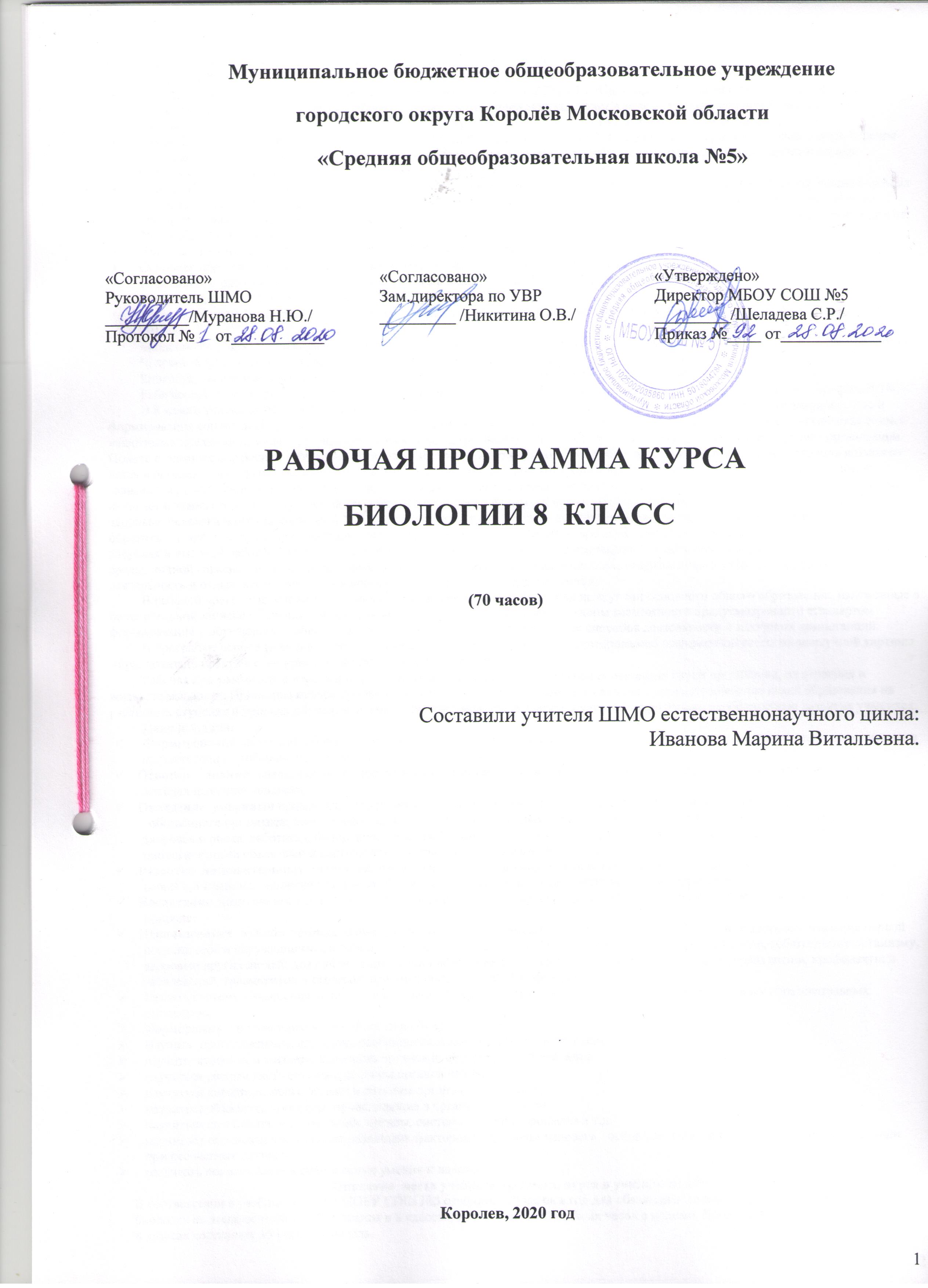 Пояснительная записка.Настоящая рабочая программа по биологии для обучающихся 5-ого класса составлена на основе:Федеральный закон от 29.12.2012 № 273-ФЗ «Об образовании в Российской Федерации» (в действующей редакции);санитарно-эпидемиологические правила и нормативы СанПиН 2.4.2.2821-10 «Санитарно-эпидемиологические требования к условиям и организации обучения в общеобразовательных учреждениях», утвержденные постановлением Главного государственного санитарного врача Российской Федерации от 29.12.2010 № 189 (в действующей редакции);приказ Министерства образования и науки Российской Федерации от 31.03.2014 № 253 «Об утверждении федерального перечня учебников, рекомендуемых к использованию при реализации имеющих государственную аккредитацию образовательных программ начального общего, основного общего, среднего общего образования»; Приказ Минпросвещения России от 18.05.2020 N 249 "О внесении изменений в федеральный перечень учебников, рекомендуемых к использованию при реализации имеющих государственную аккредитацию образовательных программ начального общего, основного общего, среднего общего образования, утвержденный приказом Министерства просвещения Российской Федерации от 28 декабря 2018 г. N 345"Устав образовательного учреждения МБОУ СОШ №5 г. о. Королёв;Основная образовательная программа основного общего образования МБОУ СОШ №5;Положение о рабочей программе, разработанного в МБОУ СОШ №5 г. о. Королёв;Учебный план МБОУ СОШ №5 г. на 2020-2021 учебный год;УМК - Биология. Человек. 8 класс.: учебник для общеобразовательных учреждений Д.В. Колесов, Р.Д.Маш, И.Н.Беляев, М. :Дрофа, 2016.  2. Биология. Человек. 8 класс: тематическое и поурочное планирование к учебнику Д.В. Колесова, Р.Д.Маш,И.Н. Беляева «Биология. Человек. 8 класс» /Д.В.Колесов, Р.Д.Маш, И.Н. Беляев. - 5-е изд., стереотип. -М.: Дрофа, 2016. Биология. Человек.8 класс, рабочая тетрадь к учебнику Д.В.Колесова, Р.Д.Маш, И.Н.Беляев(может использоваться)Рабочая программа ориентирована на использование учебника  - В.В.Пасечник, В.В.Латюшин, Г. Г. Швецов, М.:«Дрофа», 2018гВ 8 классе учащиеся получают знания о человеке как о биосоциальном существе, его становлении в процессе антропогенеза и формирования социальной среды. Определение систематического положения человека в ряду живых существ, его генетическая связь с животными предками позволяют учащимся осознать единство биологических законов, их проявление на разных уровнях организации. Понять взаимосвязь строения и функций органов и систем и убедиться в том, что выбор того или иного сценария поведения возможен лишь в определённых границах, за пределами которых теряется волевой контроль и процессы идут по биологическим законам, не зависящим от воли людей. Таким образом, выбор между здоровым образом жизни и тем, который ведёт к болезни, возможен лишь на начальном этапе. Отсюда следует важность знаний о строении и функциях человеческого тела, о факторах, благоприятствующих здоровью человека и нарушающих его. Методы самоконтроля,способность выявить возможные нарушения здоровья и вовремя обратиться к врачу, оказать при необходимости доврачебную помощь, отказ от вредных привычек — важный шаг к сохранению здоровья и высокой работоспособности. В курсе уделяется большое внимание санитарно– гигиенической службе, охране природной среды, личной гигиене. Включение сведений по психологии позволит более рационально организовать учебную, трудовую, спортивную деятельность и отдых, легче вписаться в коллектив сверстников и стать личностью.В рабочей программе нашли отражение цели и задачи изучения биологии на ступени основного общего образования, изложенные в пояснительной записке к Примерной программе по биологии. В ней также заложены возможности предусмотренного стандартом формирования у обучающихся общеучебных умений и навыков, универсальных способов деятельности и ключевых компетенций.В программе особое внимание уделено содержанию, способствующему формированию современной естественнонаучной картины мира, показано практическое применение биологических знаний.Рабочая программа для 8 класса построена на основе сравнительного изучения основных групп организмов, их строения и жизнедеятельности. Принципы отбора основного и дополнительного содержания связаны с преемственностью целей образования на различных ступенях и уровнях обучения, логикой внутри предметных связей, а также с возрастными особенностями развития учащихся.Цели и задачи:Формирование целостной образовательной среды школы, обеспечивающей доступное и качественное образование и воспитание в соответствии с требованиями общества.Освоение   знаний  очеловеке как биосоциальном существе,  о роли биологической науки в практической деятельности людей; методах познания человека; Овладение  умениями применять биологические знания для объяснения процессов и явлений живой природы, жизнедеятельности собственного организма; использовать информацию о современных достижениях в области биологии и экологии, о факторах здоровья и риска; работать с биологическими приборами, инструментами, справочниками; проводить наблюдения за биологическими объектами и состоянием  собственного организма, биологические эксперименты; Развитие  познавательных интересов, интеллектуальных и творческих способностей в процессепроведения наблюдений за своим организмом, биологических экспериментов, работы с различными источниками информации;Воспитание  позитивного ценностного отношения к собственному здоровью и здоровью других людей; культуры поведения в природе;Иcпользование  приобретенных знаний и умений в повседневной жизни для заботы о собственном здоровье, оказания первой помощи себе и окружающим; оценки последствий своей деятельности по отношению к природной среде, собственному организму, здоровью других людей; для соблюдения правил поведения в окружающей среде, норм здорового образа жизни, профилактики заболеваний, травматизма и стрессов, вредных привычек, ВИЧ-инфекции.Развить систему повышения качества образования в условиях реализации федеральных государственных образовательных стандартов;Формировать у обучающихся потребности в обучении и развитии;Изучить  происхождение, строение, особенности жизнедеятельности человека;изучить  строение и жизнедеятельность органов и  систем органов человека;научиться распознавать органы и системы органов человека;научиться характеризовать органы и системы органов, их функции;научиться объяснять процессы, происходящие в организме человека;научиться сравнивать  клетки, ткани, органы, системы органов, процессы и т.д.научиться обосновывать  влияние различных факторов на здоровье человека,  основные правила гигиены, меры первой помощи при несчастных случаях.развивать общеучебные и специальные умения и навыки.Описание  места учебного предмета, курса в учебном планеВ соответствии с учебным планом МОБУ СОШ №5 отводится 70 часов в год для обязательного изучения учебного предмета биология на этапе основного образования в 8 классах, из расчёта двух учебных часов в неделю. Продолжительность учебного года в 8 классах составляет 35 учебных недель.Учебно-тематическое планированиеСодержание  учебного предмета, курсаПовторение курса 7 класса (2 ч)Повторение курса 7 класса по разделам: эволюция строения и функций органов и их систем; развитие и закономерности размещения животных на земле; биогеоценозы; животный мир и хозяйственная деятельность человека.Раздел 1. Введение. Науки, изучающие организм человека (1 ч)Науки, изучающие организм человека: анатомия, физиология, психология и гигиена. Их становление и методы исследования.Раздел 2. Происхождение человека (3 ч)Место человека в систематике. Доказательства животного происхождения человека. Основные этапы эволюции человека. Влияние биологических и социальных факторов на эволюцию человека. Человеческие расы. Человек как вид.ДемонстрацияМодель «Происхождение человека». Модели остатков древней культуры человека.Раздел 3. Строение организма (4 ч)Структура тела. Органы и системы органов. Клеточное строение организма. Ткани. Внешняя и внутренняя среда организма. Строение и функции клетки. Роль ядра в передаче наследственных свойств организма. Органоиды клетки. Деление. Жизненные процессы клетки: обмен веществ, биосинтез и биологическое окисление, их значение. Роль ферментов в обмене веществ. Рост и развитие клетки. Состояния физиологического покоя и возбуждения. Ткани. Образование тканей. Эпителиальные, соединительные, мышечные, нервная ткани. Строение и функция нейрона. Синапс. Рефлекторная регуляция органов и систем организма. Центральная и периферическая части нервной системы. Спинной и головной мозг. Нервы и нервные узлы. Рефлекс и рефлекторная дуга. Нейронные цепи. Процессы возбуждения и торможения, их значение. Чувствительные, вставочные и исполнительные нейроны. Прямые и обратные связи. Роль рецепторов в восприятии раздражений.ДемонстрацияРазложение пероксида водорода ферментом каталазой.Практические работыРассматривание клеток и тканей в оптический микроскоп. Микропрепараты клеток, эпителиальной, соединительной, мышечной и нервной тканей.Самонаблюдение мигательного рефлекса и условия его проявления и торможения. Коленный рефлекс и др.Раздел 4. Опорно-двигательная система (7 ч)Скелет и мышцы, их функции. Химический состав костей, их макро- и микростроение, типы костей. Скелет человека, его приспособление к прямохождению, трудовой деятельности. Изменения, связанные с развитием мозга и речи. Типы соединений костей: неподвижные, полуподвижные, подвижные (суставы). Строение мышц и сухожилий. Обзор мышц человеческого тела. Мышцы - антагонисты и синергисты. Работа скелетных мышц и их регуляция. Понятие о двигательной единице. Изменение мышцы при тренировке. Последствия гиподинамии. Энергетика мышечного сокращения. Динамическая и статическая работа. Нарушения осанки и развитие плоскостопия: причины, выявление,предупреждение и исправление. Первая помощь при ушибах, переломах костей и вывихах суставов.ДемонстрацияСкелет и муляжи торса человека, черепа, костей конечностей, позвонков. Распилы костей. Приёмы оказания первой помощи при травмах.Лабораторные и практические работыМикроскопическое строение кости. Мышцы человеческого тела (выполняется либо в классе, либо дома).Утомление при статической и динамической работе.Выявление нарушений осанки.Выявление плоскостопия (выполняется дома)Раздел 5. Внутренняя среда организма (3 ч)Компоненты внутренней среды: кровь, тканевая жидкость, лимфа. Их взаимодействие. Гомеостаз. Состав крови: плазма и форменные элементы (тромбоциты, эритроциты, лейкоциты). Функции клеток крови. Свёртывание крови. Роль кальция и витамина K в свёртывании крови.Анализ крови. Малокровие. Кроветворение. Борьба организма с инфекцией. Иммунитет. Защитные барьеры организма. Л. Пастер и И. И. Мечников. Антигены и антитела. Специфический и неспецифический иммунитет. Клеточный и гуморальный иммунитет. Иммунная система. Роль лимфоцитов в иммунной защите. Фагоцитоз. Воспаление. Инфекционные и паразитарные болезни. Ворота инфекции. Возбудители и переносчики болезни. Бацилла и вирусоносители. Течение инфекционных болезней. Профилактика. Иммунология на службе здоровья: вакцины и лечебные сыворотки. Естественный и искусственный иммунитет. Активный и пассивный иммунитет. Тканевая совместимость. Переливание крови. Группы крови. Резус - фактор. Пересадка органов и тканей.Практические работыРассматривание крови человека и лягушки под микроскопом.Раздел 6. Кровеносная и лимфатическая системы организма (7 ч)Органы кровеносной и лимфатической систем, их роль в организме. Строение кровеносных и лимфатических сосудов. Круги кровообращения. Строение и работа сердца. Автоматизм сердца. Движение крови по сосудам. Регуляция кровоснабжения органов. Артериальное давление крови,пульс. Гигиена сердечнососудистой системы. Доврачебная помощь при заболевании сердца и сосудов. Первая помощь при кровотечениях.ДемонстрацияМодели сердца и торса человека. Приёмы измерения артериального давления по методу Короткова. Приёмы остановки кровотечений.Лабораторные и практические работыИзучение особенностей кровообращения.Определение скорости кровотока в сосудах ногтевого ложа.Опыты, выявляющие природу пульса.Функциональная проба: реакция сердечнососудистой системы на дозированную нагрузку.Раздел 7. Дыхание (5 ч)Значение дыхания. Строение и функции органов дыхания. Голосообразование. Инфекционные и органические заболевания дыхательных путей, миндалин и околоносовых пазух, профилактика, доврачебная помощь. Газообмен в лёгких и тканях. Механизмы вдоха и выдоха. Нервная и гуморальная регуляция дыхания. Охрана воздушной среды. Функциональные возможности дыхательной системы как показатель здоровья. Жизненная ёмкость лёгких. Выявление и предупреждение болезней органов дыхания. Флюорография. Туберкулёз и рак лёгких. Первая помощь утопающему, при удушении и заваливании землёй, электротравме. Клиническая и биологическая смерть. Искусственное дыхание и непрямой массаж сердца. Реанимация. Влияние курения и других вредных привычек на организм.ДемонстрацияМодель гортани. Модель, поясняющая механизм вдоха и выдоха. Приёмы определения проходимости носовых ходов у маленьких детей. Роль резонаторов, усиливающих звук. Опыт по обнаружению углекислого газа в выдыхаемом воздухе. Измерение жизненной ёмкости лёгких. Приёмы искусственного дыхания.Лабораторные и практические работыИзмерение обхвата грудной клетки в состоянии вдоха и выдоха.Раздел 8. Пищеварение (6 ч)Пищевые продукты и питательные вещества, их роль в обмене веществ. Значение пищеварения. Строение и функции пищеварительной системы: пищеварительный канал, пищеварительные железы. Пищеварение в различных отделах пищеварительного тракта. Регуляция деятельностипищеварительной системы. Заболевания органов пищеварения, их профилактика. Гигиена органов пищеварения. Предупреждение желудочно-кишечных инфекций и гельминтозов. Доврачебная помощь при пищевых отравлениях.ДемонстрацияТорс человека.Лабораторные и практические работыДействие ферментов слюны на крахмал. Раздел 9. Обмен веществ и энергии (3 ч)Обмен веществ и энергии - основное свойство всех живых существ. Пластический и энергетический обмен. Обмен белков, жиров, углеводов, воды и минеральных солей. Заменимые и незаменимые аминокислоты, микро и макроэлементы. Роль ферментов в обмене веществ. Витамины. Энергозатраты человека и пищевой рацион. Нормы и режим питания. Основной и общий обмен. Энергетическая ёмкость пищи.Лабораторные и практические работыУстановление зависимости между нагрузкой и уровнем энергетического обмена по результатам функциональной пробы с задержкой дыхания до и после нагрузки. Составление пищевых рационов в зависимости от энергозатраты.Раздел 10. Покровные органы. Терморегуляция. Выделение (4 ч)Наружные покровы тела человека. Строение и функции кожи. Ногти и волосы. Роль кожи в обменных процессах. Рецепторы кожи. Участие в теплорегуляции. Уход за кожей, ногтями и волосами в зависимости от типа кожи. Гигиена одежды и обуви. Причины кожных заболеваний. Грибковые и паразитарные болезни, их профилактика и лечение у дерматолога. Травмы: ожоги, обморожения. Терморегуляция организма. Закаливание. Доврачебная помощь при общем охлаждении организма. Первая помощь при тепловом и солнечном ударах. Значение органов выделения в поддержании гомеостаза внутренней среды организма. Органы мочевыделительной системы, их строение и функции. Строениеи работа почек. Нефроны. Первичная и конечная моча. Заболевания органов выделительной системы и их предупреждение.ДемонстрацияРельефная таблица «Строение кожи». Модель почки. Рельефная таблица «Органы выделения».Практические работыОпределение типа кожи с помощью бумажной салфетки.Раздел 11. Нервная система (6 ч)Значение нервной системы. Мозг и психика. Строение нервной системы: спинной и головной мозг — центральная нервная система, нервы и нервные узлы — периферическая. Строение и функции спинного мозга. Строение головного мозга. Функции продолговатого, среднего мозга, моста и мозжечка. Передний мозг. Функции промежуточного мозга и коры больших полушарий. Старая и новая кора больших полушарий головного мозга. Аналитико-синтетическая и замыкательная функции коры больших полушарий головного мозга. Доли больших полушарий и сенсорные зоны коры. Соматический и вегетативный отделы нервной системы. Симпатический и парасимпатический подотделы вегетативной нервной системы, их взаимодействие.ДемонстрацияМодель головного мозга человека.Лабораторные и практические работыПальценосовая проба и особенности движений, связанных с функциями мозжечка и среднего мозга.Раздел 12. Анализаторы. Органы чувств (5 ч)Анализаторы и органы чувств. Значение анализаторов. Достоверность получаемой информации. Иллюзии и их коррекция. Зрительный анализатор. Положение и строение глаз. Ход лучей через прозрачную среду глаза. Строение и функции сетчатки. Корковая часть зрительного анализатора. Бинокулярное зрение. Гигиена зрения. Предупреждение глазных болезней, травм глаза. Предупреждение близорукости и дальнозоркости. Коррекция зрения. Слуховой анализатор. Значение слуха. Строение и функции наружного, среднего и внутреннего уха. Рецепторы слуха. Корковая часть слухового анализатора. Гигиена органов слуха. Причины тугоухости и глухоты, их предупреждение. Органы равновесия, кожно-мышечной чувствительности, обоняния и вкуса и их анализаторы. Взаимодействие анализаторов.ДемонстрацияМодели глаза и уха. Опыты, выявляющие функции радужной оболочки, хрусталика, палочек и колбочек.Лабораторные и практические работыОпыты, выявляющие иллюзии, связанные с бинокулярным зрением, а также зрительные, слуховые, тактильные иллюзии.Раздел 13. Высшая нервная деятельность. Поведение. Психика (5 ч)Вклад отечественных учёных в разработку учения о высшей нервной деятельности. И. М. Сеченов и И. П. Павлов. Открытие центрального торможения. Безусловные и условные рефлексы. Безусловное и условное торможение. Закон взаимной индукции возбуждения, торможения. Учение А. А. Ухтомского о доминанте. Врождённые программы поведения: безусловные рефлексы, инстинкты, запечатление. Приобретённые программы поведения: условные рефлексы, рассудочная деятельность, динамический стереотип. Биологические ритмы. Сон и бодрствование. Стадии сна. Сновидения. Особенности высшей нервной деятельности человека: речь и сознание, трудовая деятельность. Потребности людейи животных. Речь как средство общения и как средство организации своего поведения. Внешняя и внутренняя речь. Роль речи в развитии высших психических функций. Осознанные действия и интуиция. Познавательные процессы: ощущение, восприятие, представления, память, воображение, мышление. Волевые действия, побудительная и тормозная функции воли. Внушаемость и негативизм. Эмоции: эмоциональные реакции, эмоциональные состояния и эмоциональные отношения (чувства). Внимание. Физиологические основы внимания, его виды и основные свойства. Причины рассеянности. Воспитание внимания, памяти, воли. Развитие наблюдательности и мышления.ДемонстрацияБезусловные и условные рефлексы человека (по методу речевого подкрепления). Двойственные изображения. Иллюзии установки. Выполнение тестов на наблюдательность и внимание, логическую и механическую память, консерватизм мышления и пр.Лабораторные и практические работыВыработка навыка зеркального письма как пример разрушения старого и выработки нового динамического стереотипа.Изменение числа колебаний образа усечённой пирамиды при непроизвольном, произвольном внимании и при активной работе с объектом.Раздел 14. Железы внутренней секреции (эндокринная система) (2 ч)Железы внешней, внутренней и смешанной секреции. Свойства гормонов. Взаимодействие нервной и гуморальной регуляции. Промежуточный мозг и органы эндокринной системы. Гормоны гипофиза и щитовидной железы, их влияние на рост и развитие, обмен веществ. Гормоны половых желёз, надпочечников и поджелудочной железы. Причины сахарного диабета.ДемонстрацияМодель черепа с откидной крышкой для показа местоположения гипофиза. Модель гортани с щитовидной железой. Модель почек с надпочечниками.Раздел 15. Индивидуальное развитие организма (5 ч)Жизненные циклы организмов. Бесполое и половое размножение. Преимущества полового размножения. Мужская и женская половые системы. Сперматозоиды и яйцеклетки. Роль половых хромосом в определении пола будущего ребёнка. Менструации и поллюции. Образование и развитие зародыша: овуляция, оплодотворение яйцеклетки, укрепление зародыша в матке. Развитие зародыша и плода.Беременность и роды. Биогенетический закон Геккеля—Мюллера и причины отступления от него. Влияние наркогенных веществ (табака, алкоголя, наркотиков) на развитие и здоровье человека. Наследственные и врождённые заболевания. Заболевания, передающиеся половым путём:СПИД, сифилис и др.; их профилактика. Развитие ребёнка после рождения. Новорождённый и грудной ребёнок, уход за ним. Половое созревание. Биологическая и социальная зрелость. Вред ранних половых контактов и абортов. Индивид и личность. Темперамент и характер. Самопознание, общественный образ жизни, межличностные отношения. Стадии вхождения личности в группу. Интересы, склонности, способности. Выбор жизненного пути.ДемонстрацияТесты, определяющие тип темперамента. Лабораторно-практические и контрольные работы Планируемые результаты освоения курсаПовторение курса 7 класса (2 ч)Повторение курса 7 класса по разделам: эволюция строения и функций органов и их систем; развитие и закономерности размещения животных на земле; биогеоценозы; животный мир и хозяйственная деятельность человека.Предметные результаты обучения Учащиеся должны знать:—понятие об эволюции. — понятие филогенез, эмбриональное развитие—наследственность, изменчивость, борьба за существование, естественный отборприроды.  —биоценоз, ярусность, продуценты, консументы, редуценты. —основные среды жизни: водная, наземно-воздушная, почвенная. —знать биотические, абиотические и антропогенные факторы Метапредметные результаты обученияУчащиеся должны уметь:—работать с учебником и дополнительной литературой Раздел 1. Введение. Науки, изучающие организм человека (1 ч)Предметные результаты обучения Учащиеся должны знать:—методы наук, изучающих человека;—основные этапы развития наук, изучающих человека.Учащиеся должны уметь:—выделять специфические особенности человека как биосоциального существа.Метапредметные результаты обученияУчащиеся должны уметь:—работать с учебником и дополнительной литературой Раздел 2. Происхождение человека (3 ч)Предметные результаты обученияУчащиеся должны знать:—место человека в систематике;—основные этапы эволюции человека;—человеческие расы.Учащиеся должны уметь:—объяснять место и роль человека в природе;—определять черты сходства и различия человека и животных;—доказывать несостоятельность расистских взглядов о преимуществах одних рас перед другими.Метапредметные результаты обученияУчащиеся должны уметь:—составлять сообщения на основе обобщения материалаучебника и дополнительной литературы;—устанавливать причинно - следственные связи при анализе основных этапов эволюции и происхождения человеческих рас.Раздел 3. Строение организма (4 ч)Предметные результаты обученияУчащиеся должны знать:—общее строение организма человека;—строение тканей организма человека;—рефлекторную регуляцию органов и систем организма человека.Учащиеся должны уметь:—выделять существенные признаки организма человека,особенности его биологической природы;—наблюдать и описывать клетки и ткани на готовых микропрепаратах;—выделять существенные признаки процессов рефлекторной регуляции жизнедеятельности организма человека.Метапредметные результаты обученияУчащиеся должны уметь:—сравнивать клетки, ткани организма человека и делатьвыводы на основе сравнения;—проводить биологические исследования и делать выводы на основе полученных результатов.Раздел 4. Опорно-двигательная система (7 ч)Предметные результаты обученияУчащиеся должны знать:—строение скелета и мышц, их функции.Учащиеся должны уметь:—объяснять особенности строения скелета человека;—распознавать на наглядных пособиях кости скелета конечностей и их поясов;—оказывать первую помощь при ушибах, переломах костей и вывихах суставов.Метапредметные результаты обученияУчащиеся должны уметь:—устанавливать причинно - следственные связи на примере зависимости гибкости тела человека от строения его позвоночника.Раздел 5. Внутренняя среда организма (3 ч)Предметные результаты обученияУчащиеся должны знать:—компоненты внутренней среды организма человека;—защитные барьеры организма;—правила переливания крови.Учащиеся должны уметь:—выявлять взаимосвязь между особенностями строенияклеток крови и их функциями;—проводить наблюдение и описание клеток крови на готовых микропрепаратах.Метапредметные результаты обученияУчащиеся должны уметь:—проводить сравнение клеток организма человека и делать выводы на основе сравнения;—выявлять взаимосвязи между особенностями строения клеток крови и их функциями.Раздел 6. Кровеносная и лимфатическая системы организма (7 ч)Предметные результаты обученияУчащиеся должны знать:—органы кровеносной и лимфатической систем, их роль в организме;—о заболеваниях сердца и сосудов и их профилактике.Учащиеся должны уметь:—объяснять строение и роль кровеносной и лимфатической систем;—выделять особенности строения сосудистой системы и движения крови по сосудам;—измерять пульс и кровяное давление.Метапредметные результаты обученияУчащиеся должны уметь:—находить в учебной и научно-популярной литературеинформацию о заболеваниях сердечнососудистой системы,оформлять её в виде рефератов, докладов.Раздел 7. Дыхание (5 ч)Предметные результаты обученияУчащиеся должны знать:—строение и функции органов дыхания;—механизмы вдоха и выдоха;—нервную и гуморальную регуляцию дыхания.Учащиеся должны уметь:—выделять существенные признаки процессов дыхания и газообмена;—оказывать первую помощь при отравлении угарным газом, спасении утопающего, простудных заболеваниях.Метапредметные результаты обученияУчащиеся должны уметь:—находить в учебной и научно-популярной литературе информацию об инфекционных заболеваниях, оформлять её в виде рефератов, докладов.Раздел 8. Пищеварение (6 ч)Предметные результаты обученияУчащиеся должны знать:—строение и функции пищеварительной системы;—пищевые продукты и питательные вещества, их роль в обмене веществ;—правила предупреждения желудочно -кишечных инфекций и гельминтозов.Учащиеся должны уметь:—выделять существенные признаки процессов питания и пищеварения;—приводить доказательства соблюдения мер профилактики нарушений работы пищеварительной  системы.Метапредметные результаты обученияУчащиеся должны уметь:—проводить биологические исследования и делать выводы на основе полученных результатов.Раздел 9. Обмен веществ и энергии (3 ч)Предметные результаты обученияУчащиеся должны знать:—обмен веществ и энергии — основное свойство всехживых существ;—роль ферментов в обмене веществ;—классификацию витаминов;—нормы и режим питания.Учащиеся должны уметь:—выделять существенные признаки обмена веществ ипревращений энергии в организме человека;—объяснять роль витаминов в организме человека;—приводить доказательства (аргументация) необходимости соблюдения мер профилактики нарушений развитияавитаминозов.Метапредметные результаты обученияУчащиеся должны уметь:-классифицировать витамины.Раздел 10. Покровные органы. Терморегуляция.Выделение (4 ч)Предметные результаты обученияУчащиеся должны знать:—наружные покровы тела человека;—строение и функция кожи;—органы мочевыделительной системы, их строение ифункции;—заболевания органов выделительной системы и способы их предупреждения.Учащиеся должны уметь:—выделять существенные признаки покровов тела,терморегуляции;—оказывать первую помощь при тепловом и солнечномударе, ожогах, обморожениях, травмах кожного покрова.Метапредметные результаты обученияУчащиеся должны уметь:—проводить биологические исследования и делать выводы на основе полученных результатов.Раздел 11. Нервная система (6 ч)Предметные результаты обученияУчащиеся должны знать:—строение нервной системы;—соматический и вегетативный отделы нервной системы.Учащиеся должны уметь:—объяснять значение нервной системы в регуляциипроцессов жизнедеятельности;—объяснять влияние отделов нервной системы надеятельность органов.Метапредметные результаты обученияУчащиеся должны уметь:—проводить биологические исследования и делать выводы на основе полученных результатов.Раздел 12. Анализаторы. Органы чувств (5 ч)Предметные результаты обученияУчащиеся должны знать:—анализаторы и органы чувств, их значение.Учащиеся должны уметь:—выделять существенные признаки строения и функционирования органов чувств.Метапредметные результаты обученияУчащиеся должны уметь:—устанавливать причинно-следственные связи между строением анализатора и выполняемой им функцией;—проводить биологические исследования и делать выводы на основе полученных результатов.Раздел 13. Высшая нервная деятельность. Поведение. Психика (5 ч)Предметные результаты обученияУчащиеся должны знать:—вклад отечественных учёных в разработку учения овысшей нервной деятельности;—особенности высшей нервной деятельности человека.Учащиеся должны уметь:—выделять существенные особенности поведения ипсихики человека;—объяснять роль обучения и воспитания в развитииповедения и психики человека;—характеризовать особенности высшей нервной деятельности человека и роль речи в развитии человека.Метапредметные результаты обученияУчащиеся должны уметь:—классифицировать типы и виды памяти.Раздел 14. Железы внутренней секреции(эндокринная система) (2 ч)Предметные результаты обученияУчащиеся должны знать:—железы внешней, внутренней и смешанной секреции;—взаимодействие нервной и гуморальной регуляции.Учащиеся должны уметь:—выделять существенные признаки строения и функционирования органов эндокринной системы;—устанавливать единство нервной и гуморальной регуляции.Метапредметные результаты обученияУчащиеся должны уметь:—классифицировать железы в организме человека;—устанавливать взаимосвязи при обсуждении взаимодействия нервной и гуморальной регуляции.Раздел 15. Индивидуальное развитие организма(5 ч)Предметные результаты обученияУчащиеся должны знать:—жизненные циклы организмов;—мужскую и женскую половые системы;—наследственные и врождённые заболевания и заболевания, передающиеся половым путём, а также меры их профилактики.Учащиеся должны уметь:—выделять существенные признаки органов размножения человека;—объяснять вредное влияние никотина, алкоголя инаркотиков на развитие плода;—приводить доказательства (аргументировать) необходимости соблюдения мер профилактики инфекций, передающихся половым путём, ВИЧ-инфекции, медико-генетического консультирования для предупреждения наследственных заболеваний человека.Метапредметные результаты обученияУчащиеся должны уметь:—приводить доказательства (аргументировать) взаимосвязи человека и окружающей среды, зависимости здоровьячеловека от состояния окружающей среды, необходимостизащиты среды обитания человека.Личностные результаты обучения—Воспитание у учащихся чувства гордости за российскую биологическую науку;—соблюдать правила поведения в природе;—понимание основных факторов, определяющих взаимоотношения человека и природы;—умение учащимися реализовывать теоретические познания на практике;—понимание учащимися ценности здорового и безопасного образа жизни;—признание учащихся ценности жизни во всех её проявлениях и необходимости ответственного, бережного отношения к окружающей среде;—осознание значения семьи в жизни человека и общества;—готовность и способность учащихся принимать ценности семейной жизни;—уважительное и заботливое отношение к членам своейсемьи;—понимание значения обучения для повседневной жизни и осознанного выбора профессии;—проведение учащимися работы над ошибками для внесения корректив в усваиваемые знания;—признание права каждого на собственное мнение;—эмоционально-положительное отношение к сверстникам;—готовность учащихся к самостоятельным поступкам идействиям на благо природы;—умение отстаивать свою точку зрения;—критичное отношение к своим поступкам, осознаниеответственности за их последствия;—умение слушать и слышать другое мнение, вести дискуссию, оперировать фактами как для доказательства, таки для опровержения существующего мнения.Место курса биологии в учебном планеБиология в основной школе изучается с 5 по 9 класс. Общее число учебных часов за пять лет обучения — 245, из них 35 ч (1 ч в неделю) в 5 , 6,7  классах и по 70 ч (2 ч в неделю) в  8 и 9 классах. В соответствии с базисным учебным (образовательным) планом курсу биологии на ступени основного общего образования предшествует курс «Окружающий мир», включающий определённые биологические сведения. По отношению к курсу биологии данный курс является пропедевтическим. В свою очередь, содержание курса биологии в основной школе является базой для изучения общих биологических закономерностей, теорий, законов, гипотез в старшей школе. Таким образом, содержание курса в основной школе представляет собой базовое звено в системе непрерывного биологического образования и является основой для последующей уровневой и профильной дифференциацииХарактеристика классов8 «А»Рабочая программа составлена с учётом индивидуальных особенностей обучающихся 8а класса и специфики классного коллектива. В классе обучаются 35 учеников, Отношения в классном коллективе бесконфликтные. Ученики не всегда дисциплинированны и нередко безответственно подходят к выполнению домашних и классных работ.В классе могут быть использованы формы групповой и индивидуальной, самостоятельной работы, проектная деятельность, проблемное обучение, нетрадиционные формы работы, но любая работа должна проходить под постоянным контролем со стороны учителя.Основная часть учеников данного класса с низким и средним уровнем способностей, невысокой мотивацией к обучению.С учётом этого, уроки строятся на основе технологии уровневой дифференциации и индивидуального подхода.8«Б»Рабочая программа составлена с учётом индивидуальных особенностей обучающихся 8Б класса и специфики классного коллектива. В классе обучаются 29 учеников. Между обучающимися доброжелательный, бесконфликтные отношения. Дети дисциплинированны, ответственно подходят к выполнению заданий (классной и   домашней работы). В классе могут быть использованы формы групповой и индивидуальной, самостоятельной работы, проектная деятельность, проблемное обучение, нетрадиционные формы работы.Основная масса обучающихся класса – это дети со способностями выше среднего уровня. Большая часть обучающихся в состоянии освоить программу по предмету не только на  базовом  уровне, но в классе большая часть учеников, которые способны выполнять задания повышенного уровня. С учётом этого в содержание уроков строится на  материале повышенной сложности.8«В»Рабочая программа составлена с учётом индивидуальных особенностей обучающихся 8В класса и специфики классного коллектива. В классе обучаются 29 учеников.Между обучающимися бесконфликтные отношения.  Большинство детей дисциплинированны, ответственно подходят к выполнению заданий (классной и   домашней работы). Следовательно, в классе могут быть использованы формы групповой и индивидуальной, самостоятельной работы, проектная деятельность, проблемное обучение.Основная масса обучающихся класса – это дети со средним уровнем способностей, но высокой мотивацией к обучению. Большая часть обучающихся в состоянии освоить программу по предмету на базовом  уровне, но в классе есть ученики, которые способны выполнять задания повышенного уровня, а так же ученики, для которых задания базового уровня являются сложными. С учётом этого, уроки строятся на основе технологии уровневой дифференциации и индивидуального подхода.Критерии и нормы оценки знаний обучающихся по биологии1. Оценка устного ответаОтметка «5»:- ответ полный и правильный на основании изученных теорий;- материал изложен в определенной логической последовательности, литературным языком;- ответ самостоятельный.Ответ «4»;- ответ полный и правильный на сновании изученных теорий;- материал изложен в определенной логической последовательности, при этом допущены две-три несущественные ошибки, исправленные по требованию учителя.Отметка «З»:- ответ полный, но при этом допущена существенная ошибка или ответ неполный, несвязный.Отметка «2»:- при ответе обнаружено непонимание учащимся основного содержания учебного материала или допущены существенные ошибки, которые учащийся не может исправить при наводящих вопросах учителя, отсутствие ответа.2.  Оценка умений решать расчетные задачиОтметка «5»:- в логическом рассуждении и решении нет ошибок, задача решена рациональным способом;Отметка «4»:- в логическом рассуждении и решения нет существенных ошибок, но задача решена нерациональным способом, или допущено не более двух несущественных ошибок.Отметка «3»:- в логическом рассуждении нет существенных ошибок, но допущена существенная ошибка в математических расчетах.Отметка «2»:- имеется существенные ошибки в логическом рассуждении и в решении;- отсутствие ответа на задание.3. Оценка экспериментальных уменийОценка ставится на основании наблюдения за учащимися и письменного отчета за работу.Отметка «5»:- работа выполнена полностью и правильно, сделаны правильные наблюдения и выводы;- эксперимент осуществлен по плану с учетом техники безопасности и правил работы с веществами и оборудованием;- проявлены организационно - трудовые умения, поддерживаются чистота рабочего места и порядок (на столе, экономно используются реактивы).Отметка «4»:- работа выполнена правильно, сделаны правильные наблюдения и выводы, но при этом эксперимент проведен не полностью или допущены несущественныеошибки в работе с веществами и оборудованием.Отметка «3»:- работа выполнена правильно не менее чем наполовину или допущена существенная ошибка в ходе эксперимента в объяснении, в оформлении работы, всоблюдении правил техники безопасности на работе с веществами и оборудованием, которая исправляется по требованию учителя.Отметка «2»:- допущены две (и более) существенные ошибки в ходе: эксперимента, в объяснении, в оформлении работы, в соблюдении правил техники безопасности при работе с веществами и оборудованием, которые учащийся не может исправить даже по требованию учителя;- работа не выполнена, у учащегося отсутствует экспериментальные умения.4. Оценка реферата.Реферат оценивается по следующим критериям:• соблюдение требований к его оформлению;• необходимость и достаточность для раскрытия темы приведенной в тексте реферата информации;• умение обучающегося свободно излагать основные идеи, отраженные в реферате;• способность обучающегося понять суть задаваемых членами аттестационной комиссии вопросов и сформулировать точные ответы на них.5. Оценка письменных контрольных работОтметка «5»:- ответ полный и правильный, возможна несущественная ошибка.Отметка «4»:- ответ неполный или допущено не более двух несущественных ошибок.Отметка «3»:- работа выполнена не менее чем наполовину, допущена одна существенная ошибка и при этом две-три несущественные.Отметка «2»:- работа выполнена меньше чем наполовину или содержит несколько существенных ошибок;- работа не выполнена.При оценке выполнения письменной контрольной работы необходимо учитывать требования единого орфографического режима.5. Оценка тестовых работТесты, состоящие из пяти вопросов можно использовать после изучения каждого материала (урока). Тест из 10-15 вопросов используется для периодического контроля. Тест из 20-30 вопросов необходимо использовать для итогового контроля.При оценивании используется следующая шкала:для теста из пяти вопросов• нет ошибок — оценка «5»;• одна ошибка — оценка «4»;• две ошибки — оценка «З»;• три ошибки — оценка «2».Для теста из 30 вопросов:• 25-З0 правильных ответов — оценка «5»;• 19-24 правильных ответов — оценка «4»;• 13-18 правильных ответов — оценка «З»;• меньше 12 правильных ответов — оценка «2»Календарно - тематическое планирование«БИОЛОГИЯ. Человек. 8 КЛАСС»Направления проектной деятельности обучающихсяМатериально-техническое обеспечение образовательного процессаК – комплектД – демонстрационный№ п/пНаименование разделов и темВсего часовИз них:Из них:Из них:Из них:Из них:Из них:№ п/пНаименование разделов и темВсего часовЛабораторно-практические работыДатаДатаОбобщающие и контрольные работы.Входной контроль.Промежуточная аттестацияДата Дата 1Повторение курса 7 класса по разделам: эволюция строения и функций органов и их систем; развитие и закономерности размещения животных на земле; биогеоценозы; животный мир и хозяйственная деятельность человека.21.Раздел 1.  Введение. Науки, изучающие  организм человека12.Раздел 2. Происхождение человека.3№ 1. Входной контроль3.Раздел 3. Строение и функции организма 4 4.Раздел 4. Опорно-двигательная система 7 Л.р. № 1. Изучение микроскопического строения кости;Л.р. № 2. Мышцы человеческого тела.Л.р. № 3. Утомление при статической работе.Л.р. № 4 Осанка и плоскостопие (выполняется дома)5.Раздел 5. Внутренняя среда организма3 6.Раздел 6. Кровеносная  и лимфатическая системы 7Л.р. №5. Изучение особенностей кровообращения.Л.р. №6. Измерение скорости кровотока в сосудах ногтевого ложа.Л.р.№7. Опыт, доказывающий, что пульс связан с колебаниями стенок артерий, а не с толчками, возникающими при движении крови.Л.р. №8. Функциональная проба. Реакция сердечно-сосудистой системы на дозированную нагрузку.№ 2. Обобщающий урок  по теме  « Кровеносная  и лимфатическая системы»7.Раздел 7. Дыхательная система 5Л.р. №9. Измерение обхвата грудной клетки в состоянии вдоха и выдоха.№3.Обобщающий урок по теме: «Дыхание»8.Раздел 8. Пищеварительная система 6Л.р. №10. Действие слюны на крахмал.9.Раздел  9. Обмен веществ и превращение энергии 3Л.р. №.11.Установление зависимости между дозированной нагрузкой и уровнем энергетического обмена по результатам функциональной пробы с задержкой дыхания до и после нагрузки.10.Раздел  10. Покровные органы. Теплорегуляция 411.Раздел  11.Нервная система человека. 6Л.р. №12. Пальценосовая проба и особенности движения, связанные с функцией мозжечка.№ 4. Обобщающий урок  по теме   «Нервная система человека».  Тестирование.               12.Раздел 12. Анализаторы. Органы чувств5Л.р.№13. Иллюзия, связанная с бинокулярным зрением.  13.Раздел 13. Высшая нервная деятельность. Поведение. Психика 5Л.р. №14.Выработка навыка зеркального письма как пример разрушения старого и образования нового динамичного стереотипа.Л.р.№15. Измерение числа колебаний образа усечённой пирамиды в различных условиях.14.Раздел  14. Железы внутренней секреции 215.Раздел 15.  Индивидуальное развитие организма 516.Заключение 2№5  Промежуточная аттестацияДатаДатаДатаДатаНомер урокаТема урокаВиды деятельности учащихсяВиды деятельности учащихсяпланФактФактФактНомер урокаТема урокаВиды деятельности учащихсяВиды деятельности учащихсяпланАБВНомер урокаТема урокаВиды деятельности учащихсяВиды деятельности учащихся01.09-06.09.201Повторение курса 7 класса по разделу Эволюция строения и функций органов и их систем. Понятие об эволюции. Доказательства эволюции. Филогенез, переходные формы, эмбриональное развитие, гомологичные органы, атавизм.Наследственность, изменчивость, борьба за существование, естественный отборприроды.  . Понятие об эволюции. Доказательства эволюции. Филогенез, переходные формы, эмбриональное развитие, гомологичные органы, атавизм.Наследственность, изменчивость, борьба за существование, естественный отборприроды.  01.09-06.092Повторение курса 7 класса по разделам: Развитие и закономерности размещения животных на земле. Биогеоценозы. Животный мир и хозяйственная деятельность  человека. Примеры биоценозов. Биоценоз, ярусность, продуценты, консументы, редуценты. Основные среды жизни: водная, наземно-воздушная, почвенная. Условия в различных средах.Биотические, абиотические и антропогенные факторы и  их влияние на биоценоз.Воздействие человека и его деятельности на животных и среду их обитания.  Примеры биоценозов. Биоценоз, ярусность, продуценты, консументы, редуценты. Основные среды жизни: водная, наземно-воздушная, почвенная. Условия в различных средах.Биотические, абиотические и антропогенные факторы и  их влияние на биоценоз.Воздействие человека и его деятельности на животных и среду их обитания.  Глава 1. Науки, изучающие  организм человека (1 час)Глава 1. Науки, изучающие  организм человека (1 час)Глава 1. Науки, изучающие  организм человека (1 час)Глава 1. Науки, изучающие  организм человека (1 час)Глава 1. Науки, изучающие  организм человека (1 час)Глава 1. Науки, изучающие  организм человека (1 час)Глава 1. Науки, изучающие  организм человека (1 час)Глава 1. Науки, изучающие  организм человека (1 час)07.09- 13.093Науки о человеке. Программа Марс 500.Становление наук о человеке.Формирование у обучающихся умений построения и реализации новых знаний (понятий, способов действий): коллективная работа по предложенному учителем алгоритму, комментированное чтение текста учебника, выделение и обсуждение основных положений; индивидуальная работа – выполнение заданий с последующей взаимопроверкой; работа в малых группах; коллективное обсуждение результатов работы на урокеФормирование у обучающихся умений построения и реализации новых знаний (понятий, способов действий): коллективная работа по предложенному учителем алгоритму, комментированное чтение текста учебника, выделение и обсуждение основных положений; индивидуальная работа – выполнение заданий с последующей взаимопроверкой; работа в малых группах; коллективное обсуждение результатов работы на уроке.Формирование у обучающихся умений построения и реализации новых знаний (понятий, способов действий): коллективная работа по предложенному учителем алгоритму, комментированное чтение текста учебника, выделение и обсуждение основных положений; индивидуальная работа – выполнение заданий с последующей взаимопроверкой; работа в малых группах; коллективное обсуждение результатов работы на урокеФормирование у обучающихся умений построения и реализации новых знаний (понятий, способов действий): коллективная работа по предложенному учителем алгоритму, комментированное чтение текста учебника, выделение и обсуждение основных положений; индивидуальная работа – выполнение заданий с последующей взаимопроверкой; работа в малых группах; коллективное обсуждение результатов работы на уроке.Глава 2. Происхождение человека (3 часа)Глава 2. Происхождение человека (3 часа)Глава 2. Происхождение человека (3 часа)Глава 2. Происхождение человека (3 часа)Глава 2. Происхождение человека (3 часа)Глава 2. Происхождение человека (3 часа)Глава 2. Происхождение человека (3 часа)Глава 2. Происхождение человека (3 часа)07.09-13.094Систематическое положение человека.Формирование у обучающихся умений построения и реализации новых знаний (понятий, способов действий): коллективная работа по предложенному учителем алгоритму, комментированное чтение текста учебника, выделение и обсуждение основных положений; индивидуальная работа – выполнение заданий с последующей взаимопроверкой; работа в малых группах; коллективное обсуждение результатов работы на уроке.Формирование у обучающихся умений построения и реализации новых знаний (понятий, способов действий): коллективная работа по предложенному учителем алгоритму, комментированное чтение текста учебника, выделение и обсуждение основных положений; индивидуальная работа – выполнение заданий с последующей взаимопроверкой; работа в малых группах; коллективное обсуждение результатов работы на уроке.14.09-20.095Историческое прошлое людей.Формирование у обучающихся умений построения и реализации новых знаний (понятий, способов действий): коллективная работа по предложенному учителем алгоритму, комментированное чтение текста учебника, выделение и обсуждение основных положений; индивидуальная работа – выполнение заданий с последующей взаимопроверкой; работа в малых группах; коллективное обсуждение результатов работы на уроке.Формирование у обучающихся умений построения и реализации новых знаний (понятий, способов действий): коллективная работа по предложенному учителем алгоритму, комментированное чтение текста учебника, выделение и обсуждение основных положений; индивидуальная работа – выполнение заданий с последующей взаимопроверкой; работа в малых группах; коллективное обсуждение результатов работы на уроке.14.09-20.096Человеческие расы. Человек как вид.Формирование у обучающихся умений построения и реализации новых знаний (понятий, способов действий): коллективная работа по предложенному учителем алгоритму, комментированное чтение текста учебника, выделение и обсуждение основных положений; индивидуальная работа – выполнение заданий с последующей взаимопроверкой; работа в малых группах; коллективное обсуждение результатов работы на уроке.Формирование у обучающихся умений построения и реализации новых знаний (понятий, способов действий): коллективная работа по предложенному учителем алгоритму, комментированное чтение текста учебника, выделение и обсуждение основных положений; индивидуальная работа – выполнение заданий с последующей взаимопроверкой; работа в малых группах; коллективное обсуждение результатов работы на уроке.Глава 3. Строение организма (4 часа)Глава 3. Строение организма (4 часа)Глава 3. Строение организма (4 часа)Глава 3. Строение организма (4 часа)Глава 3. Строение организма (4 часа)Глава 3. Строение организма (4 часа)Глава 3. Строение организма (4 часа)Глава 3. Строение организма (4 часа)21.09-27.097Общий обзор организма человека.Формирование у обучающихся умений построения и реализации новых знаний (понятий, способов действий): коллективная работа по предложенному учителем алгоритму, комментированное чтение текста учебника, выделение и обсуждение основных положений; индивидуальная работа – выполнение заданий с последующей взаимопроверкой; работа в малых группах; коллективное обсуждение результатов работы на уроке.Формирование у обучающихся умений построения и реализации новых знаний (понятий, способов действий): коллективная работа по предложенному учителем алгоритму, комментированное чтение текста учебника, выделение и обсуждение основных положений; индивидуальная работа – выполнение заданий с последующей взаимопроверкой; работа в малых группах; коллективное обсуждение результатов работы на уроке.21.09-27.098Клеточное строение организма.Формирование у обучающихся умений построения и реализации новых знаний (понятий, способов действий): коллективная работа по предложенному учителем алгоритму, комментированное чтение текста учебника, выделение и обсуждение основных положений; индивидуальная работа – выполнение заданий с последующей взаимопроверкой; работа в малых группах; коллективное обсуждение результатов работы на уроке.Формирование у обучающихся умений построения и реализации новых знаний (понятий, способов действий): коллективная работа по предложенному учителем алгоритму, комментированное чтение текста учебника, выделение и обсуждение основных положений; индивидуальная работа – выполнение заданий с последующей взаимопроверкой; работа в малых группах; коллективное обсуждение результатов работы на уроке.28.09-04.109Ткани.Формирование у обучающихся умений построения и реализации новых знаний (понятий, способов действий): коллективная работа по предложенному учителем алгоритму, комментированное чтение текста учебника, выделение и обсуждение основных положений; индивидуальная работа – выполнение заданий с последующей взаимопроверкой; работа в малых группах; коллективное обсуждение результатов работы на уроке.Формирование у обучающихся умений построения и реализации новых знаний (понятий, способов действий): коллективная работа по предложенному учителем алгоритму, комментированное чтение текста учебника, выделение и обсуждение основных положений; индивидуальная работа – выполнение заданий с последующей взаимопроверкой; работа в малых группах; коллективное обсуждение результатов работы на уроке.28.09-4.1010Рефлекторная регуляция.Формирование у обучающихся умений построения и реализации новых знаний (понятий, способов действий): коллективная работа по предложенному учителем алгоритму, комментированное чтение текста учебника, выделение и обсуждение основных положений; индивидуальная работа – выполнение заданий с последующей взаимопроверкой; работа в малых группах; коллективное обсуждение результатов работы на уроке.Формирование у обучающихся умений построения и реализации новых знаний (понятий, способов действий): коллективная работа по предложенному учителем алгоритму, комментированное чтение текста учебника, выделение и обсуждение основных положений; индивидуальная работа – выполнение заданий с последующей взаимопроверкой; работа в малых группах; коллективное обсуждение результатов работы на уроке.Глава 4. Опорно – двигательный аппарат (7 часов)Глава 4. Опорно – двигательный аппарат (7 часов)Глава 4. Опорно – двигательный аппарат (7 часов)Глава 4. Опорно – двигательный аппарат (7 часов)Глава 4. Опорно – двигательный аппарат (7 часов)Глава 4. Опорно – двигательный аппарат (7 часов)Глава 4. Опорно – двигательный аппарат (7 часов)Глава 4. Опорно – двигательный аппарат (7 часов)05.10-11.1011Значение опорно-двигательного аппарата, его состав. Строение костей. Л.Р.№1 «Микроскопическое строение кости» Значение опорно-двигательного аппарата, его состав. Строение костей. Л.Р.№1 «Микроскопическое строение кости» Формирование у обучающихся умений построения и реализации новых знаний (понятий, способов действий): коллективная работа по предложенному учителем алгоритму, комментированное чтение текста учебника, выделение и обсуждение основных положений; индивидуальная работа – выполнение заданий с последующей взаимопроверкой; работа в малых группах; коллективное обсуждение результатов работы на уроке.05.10-11.1012Скелет человека. Осевой скелет.Скелет человека. Осевой скелет.Формирование у обучающихся умений построения и реализации новых знаний (понятий, способов действий): коллективная работа по предложенному учителем алгоритму, комментированное чтение текста учебника, выделение и обсуждение основных положений; индивидуальная работа – выполнение заданий с последующей взаимопроверкой; работа в малых группах; коллективное обсуждение результатов работы на уроке.12.10-18.1013Добавочный скелет: скелет поясов и свободных конечностей. Соединение костей.Добавочный скелет: скелет поясов и свободных конечностей. Соединение костей.Формирование у обучающихся умений построения и реализации новых знаний (понятий, способов действий): коллективная работа по предложенному учителем алгоритму, комментированное чтение текста учебника, выделение и обсуждение основных положений; индивидуальная работа – выполнение заданий с последующей взаимопроверкой; работа в малых группах; коллективное обсуждение результатов работы на уроке.12.10-18.1014Строение мышц. Л.р.№2  «Мышцы человеческого тела»Строение мышц. Л.р.№2  «Мышцы человеческого тела»Формирование у обучающихся умений построения и реализации новых знаний (понятий, способов действий): коллективная работа по предложенному учителем алгоритму, комментированное чтение текста учебника, выделение и обсуждение основных положений; индивидуальная работа – выполнение заданий с последующей взаимопроверкой; работа в малых группах; коллективное обсуждение результатов работы на уроке.19.10-25.1015Работа скелетных мышц и их регуляция. Л.р.№3  «Утомление при статической работе»Работа скелетных мышц и их регуляция. Л.р.№3  «Утомление при статической работе»Формирование у обучающихся умений построения и реализации новых знаний (понятий, способов действий): коллективная работа по предложенному учителем алгоритму, комментированное чтение текста учебника, выделение и обсуждение основных положений; индивидуальная работа – выполнение заданий с последующей взаимопроверкой; работа в малых группах; коллективное обсуждение результатов работы на уроке.19.10-25.1016Осанка.  Предупреждение плоскостопия. Л.р.№4 «Осанка и плоскостопие»Осанка.  Предупреждение плоскостопия. Л.р.№4 «Осанка и плоскостопие»Формирование у обучающихся умений построения и реализации новых знаний (понятий, способов действий): коллективная работа по предложенному учителем алгоритму, комментированное чтение текста учебника, выделение и обсуждение основных положений; индивидуальная работа – выполнение заданий с последующей взаимопроверкой; работа в малых группах; коллективное обсуждение результатов работы на уроке.26.10-01.1117Первая помощь при ушибах, переломах костей и вывихах суставов.Первая помощь при ушибах, переломах костей и вывихах суставов.Формирование у обучающихся умений построения и реализации новых знаний (понятий, способов действий): коллективная работа по предложенному учителем алгоритму, комментированное чтение текста учебника, выделение и обсуждение основных положений; индивидуальная работа – выполнение заданий с последующей взаимопроверкой; работа в малых группах; коллективное обсуждение результатов работы на уроке.Глава 5. Внутренняя среда организма (3 часа)Глава 5. Внутренняя среда организма (3 часа)Глава 5. Внутренняя среда организма (3 часа)Глава 5. Внутренняя среда организма (3 часа)Глава 5. Внутренняя среда организма (3 часа)Глава 5. Внутренняя среда организма (3 часа)Глава 5. Внутренняя среда организма (3 часа)Глава 5. Внутренняя среда организма (3 часа)26.10-01.1118Кровь и остальные компоненты внутренней среды организма.Кровь и остальные компоненты внутренней среды организма.Формирование у обучающихся умений построения и реализации новых знаний (понятий, способов действий): коллективная работа по предложенному учителем алгоритму, комментированное чтение текста учебника, выделение и обсуждение основных положений; индивидуальная работа – выполнение заданий с последующей взаимопроверкой; работа в малых группах; коллективное обсуждение результатов работы на уроке.26.10-01.1119Борьба организма с инфекцией. Иммунитет.Борьба организма с инфекцией. Иммунитет.Формирование у обучающихся умений построения и реализации новых знаний (понятий, способов действий): коллективная работа по предложенному учителем алгоритму, комментированное чтение текста учебника, выделение и обсуждение основных положений; индивидуальная работа – выполнение заданий с последующей взаимопроверкой; работа в малых группах; коллективное обсуждение результатов работы на уроке.09.11-15.1120Иммунология на службе здоровья. Эпидемиологическая обстановка в МО в осенний период.Иммунология на службе здоровья. Эпидемиологическая обстановка в МО в осенний период.Формирование у обучающихся умений построения и реализации новых знаний (понятий, способов действий): коллективная работа по предложенному учителем алгоритму, комментированное чтение текста учебника, выделение и обсуждение основных положений; индивидуальная работа – выполнение заданий с последующей взаимопроверкой; работа в малых группах; коллективное обсуждение результатов работы на уроке.Глава 6. Кровеносная и лимфатическая системы (7 часов)Глава 6. Кровеносная и лимфатическая системы (7 часов)Глава 6. Кровеносная и лимфатическая системы (7 часов)Глава 6. Кровеносная и лимфатическая системы (7 часов)Глава 6. Кровеносная и лимфатическая системы (7 часов)Глава 6. Кровеносная и лимфатическая системы (7 часов)Глава 6. Кровеносная и лимфатическая системы (7 часов)Глава 6. Кровеносная и лимфатическая системы (7 часов)09.11-15.1121Транспортные системы организма.Транспортные системы организма.Формирование у обучающихся умений построения и реализации новых знаний (понятий, способов действий): коллективная работа по предложенному учителем алгоритму, комментированное чтение текста учебника, выделение и обсуждение основных положений; индивидуальная работа – выполнение заданий с последующей взаимопроверкой; работа в малых группах; коллективное обсуждение результатов работы на уроке.16.11-22.1122Круги кровообращения. Л.р. №5 «Изучение особенностей кровообращения»Круги кровообращения. Л.р. №5 «Изучение особенностей кровообращения»Формирование у обучающихся умений построения и реализации новых знаний (понятий, способов действий): коллективная работа по предложенному учителем алгоритму, комментированное чтение текста учебника, выделение и обсуждение основных положений; индивидуальная работа – выполнение заданий с последующей взаимопроверкой; работа в малых группах; коллективное обсуждение результатов работы на уроке.16.11-22.1123Строение и работа сердца.Строение и работа сердца.Формирование у обучающихся умений построения и реализации новых знаний (понятий, способов действий): коллективная работа по предложенному учителем алгоритму, комментированное чтение текста учебника, выделение и обсуждение основных положений; индивидуальная работа – выполнение заданий с последующей взаимопроверкой; работа в малых группах; коллективное обсуждение результатов работы на уроке.23.11-29.1124Движение крови по сосудам. Регуляция кровоснабжения. Л.р.№6  «Изменение скорости кровотока в сосудах ногтевого ложа», Л.р. №7 «Опыт доказывающий, что пульс связан с колебаниями стенок артерий, а не с толчками, возникающими при движении крови»  Движение крови по сосудам. Регуляция кровоснабжения. Л.р.№6  «Изменение скорости кровотока в сосудах ногтевого ложа», Л.р. №7 «Опыт доказывающий, что пульс связан с колебаниями стенок артерий, а не с толчками, возникающими при движении крови»  Формирование у обучающихся умений построения и реализации новых знаний (понятий, способов действий): коллективная работа по предложенному учителем алгоритму, комментированное чтение текста учебника, выделение и обсуждение основных положений; индивидуальная работа – выполнение заданий с последующей взаимопроверкой; работа в малых группах; коллективное обсуждение результатов работы на уроке.23.11-29.1125Гигиена сердечно - сосудистой системы. Первая помощь при заболевании сердца и сосудов. Л.р.№8 «Функциональная проба. Реакция сердечно - сосудистой системы на дозированную нагрузку»Гигиена сердечно - сосудистой системы. Первая помощь при заболевании сердца и сосудов. Л.р.№8 «Функциональная проба. Реакция сердечно - сосудистой системы на дозированную нагрузку»Формирование у обучающихся умений построения и реализации новых знаний (понятий, способов действий): коллективная работа по предложенному учителем алгоритму, комментированное чтение текста учебника, выделение и обсуждение основных положений; индивидуальная работа – выполнение заданий с последующей взаимопроверкой; работа в малых группах; коллективное обсуждение результатов работы на уроке.30.11-6.1226Первая помощь при кровотечениях.Первая помощь при кровотечениях.Формирование у обучающихся умений построения и реализации новых знаний (понятий, способов действий): коллективная работа по предложенному учителем алгоритму, комментированное чтение текста учебника, выделение и обсуждение основных положений; индивидуальная работа – выполнение заданий с последующей взаимопроверкой; работа в малых группах; коллективное обсуждение результатов работы на уроке.30.11-6.1227Обобщение и систематизация изученного материала (гл.6)Обобщение и систематизация изученного материала (гл.6)Формирование у обучающихся способностей к рефлексии коррекционно-контрольного типа и реализации коррекционной  нормыГлава 7. Дыхание (5 часов)Глава 7. Дыхание (5 часов)Глава 7. Дыхание (5 часов)Глава 7. Дыхание (5 часов)Глава 7. Дыхание (5 часов)Глава 7. Дыхание (5 часов)Глава 7. Дыхание (5 часов)Глава 7. Дыхание (5 часов)07.12-13.1228Значение дыхания. Органы дыхательной системы. Заболевания дыхательной системы.Значение дыхания. Органы дыхательной системы. Заболевания дыхательной системы.Формирование у обучающихся умений построения и реализации новых знаний (понятий, способов действий): коллективная работа по предложенному учителем алгоритму, комментированное чтение текста учебника, выделение и обсуждение основных положений; индивидуальная работа – выполнение заданий с последующей взаимопроверкой; работа в малых группах; коллективное обсуждение результатов работы на уроке.07.12-13.1229 Легкие. Газообмен в легких и других тканях. Легкие. Газообмен в легких и других тканях.Формирование у обучающихся умений построения и реализации новых знаний (понятий, способов действий): коллективная работа по предложенному учителем алгоритму, комментированное чтение текста учебника, выделение и обсуждение основных положений; индивидуальная работа – выполнение заданий с последующей взаимопроверкой; работа в малых группах; коллективное обсуждение результатов работы на уроке.14.12-20.1230Механизмы вдоха и выдоха. Регуляция дыхания. Охрана  воздушной среды.Механизмы вдоха и выдоха. Регуляция дыхания. Охрана  воздушной среды.Формирование у обучающихся умений построения и реализации новых знаний (понятий, способов действий): коллективная работа по предложенному учителем алгоритму, комментированное чтение текста учебника, выделение и обсуждение основных положений; индивидуальная работа – выполнение заданий с последующей взаимопроверкой; работа в малых группах; коллективное обсуждение результатов работы на уроке.21.12-20.1231Функциональные возможности дыхательной системы как показатель здоровья. Болезни и травмы органов дыхания: профилактика, первая помощь. Л.р.№9 «Измерение обхвата грудной клетки в состоянии вдоха и выдоха»Функциональные возможности дыхательной системы как показатель здоровья. Болезни и травмы органов дыхания: профилактика, первая помощь. Л.р.№9 «Измерение обхвата грудной клетки в состоянии вдоха и выдоха»Формирование у обучающихся умений построения и реализации новых знаний (понятий, способов действий): коллективная работа по предложенному учителем алгоритму, комментированное чтение текста учебника, выделение и обсуждение основных положений; индивидуальная работа – выполнение заданий с последующей взаимопроверкой; работа в малых группах; коллективное обсуждение результатов работы на уроке.21.12-27.1232Обобщение и систематизация изученного материала (гл.7)Обобщение и систематизация изученного материала (гл.7)Формирование у обучающихся способностей к рефлексии коррекционно-контрольного типа и реализации коррекционной  нормыГлава 8. Пищеварение (6 часов)Глава 8. Пищеварение (6 часов)Глава 8. Пищеварение (6 часов)Глава 8. Пищеварение (6 часов)Глава 8. Пищеварение (6 часов)Глава 8. Пищеварение (6 часов)Глава 8. Пищеварение (6 часов)Глава 8. Пищеварение (6 часов)21.12-27.1233Питание и пищеварение.Питание и пищеварение.Формирование у обучающихся умений построения и реализации новых знаний (понятий, способов действий): коллективная работа по предложенному учителем алгоритму, комментированное чтение текста учебника, выделение и обсуждение основных положений; индивидуальная работа – выполнение заданий с последующей взаимопроверкой; работа в малых группах; коллективное обсуждение результатов работы на уроке.11.01-17.01.2134Пищеварение в ротовой полости.Пищеварение в ротовой полости.Формирование у обучающихся умений построения и реализации новых знаний (понятий, способов действий): коллективная работа по предложенному учителем алгоритму, комментированное чтение текста учебника, выделение и обсуждение основных положений; индивидуальная работа – выполнение заданий с последующей взаимопроверкой; работа в малых группах; коллективное обсуждение результатов работы на уроке.11.01-17.01.2135Пищеварение в желудке и двенадцатиперстной кишке. Действие ферментов. Л.р.№10 «Действие слюны на крахмал»Пищеварение в желудке и двенадцатиперстной кишке. Действие ферментов. Л.р.№10 «Действие слюны на крахмал»Формирование у обучающихся умений построения и реализации новых знаний (понятий, способов действий): коллективная работа по предложенному учителем алгоритму, комментированное чтение текста учебника, выделение и обсуждение основных положений; индивидуальная работа – выполнение заданий с последующей взаимопроверкой; работа в малых группах; коллективное обсуждение результатов работы на уроке.18.01-24.0136Всасывание. Роль печени.  Функции толстого кишечника. Всасывание. Роль печени.  Функции толстого кишечника. Формирование у обучающихся умений построения и реализации новых знаний (понятий, способов действий): коллективная работа по предложенному учителем алгоритму, комментированное чтение текста учебника, выделение и обсуждение основных положений; индивидуальная работа – выполнение заданий с последующей взаимопроверкой; работа в малых группах; коллективное обсуждение результатов работы на уроке.18.01-24.0137Регуляция пищеварения.Регуляция пищеварения.Формирование у обучающихся умений построения и реализации новых знаний (понятий, способов действий): коллективная работа по предложенному учителем алгоритму, комментированное чтение текста учебника, выделение и обсуждение основных положений; индивидуальная работа – выполнение заданий с последующей взаимопроверкой; работа в малых группах; коллективное обсуждение результатов работы на уроке.25.01-31.0138Гигиена органов пищеварения. Предупреждение желудочно-кишечных инфекций.Гигиена органов пищеварения. Предупреждение желудочно-кишечных инфекций.Формирование у обучающихся умений построения и реализации новых знаний (понятий, способов действий): коллективная работа по предложенному учителем алгоритму, комментированное чтение текста учебника, выделение и обсуждение основных положений; индивидуальная работа – выполнение заданий с последующей взаимопроверкой; работа в малых группах; коллективное обсуждение результатов работы на уроке.Глава 9. Обмен веществ и энергии (3 часа)Глава 9. Обмен веществ и энергии (3 часа)Глава 9. Обмен веществ и энергии (3 часа)Глава 9. Обмен веществ и энергии (3 часа)Глава 9. Обмен веществ и энергии (3 часа)Глава 9. Обмен веществ и энергии (3 часа)Глава 9. Обмен веществ и энергии (3 часа)Глава 9. Обмен веществ и энергии (3 часа)25.01-31.0139Обмен веществ и энергии – основное свойство всех живых существ.Обмен веществ и энергии – основное свойство всех живых существ.Формирование у обучающихся умений построения и реализации новых знаний (понятий, способов действий): коллективная работа по предложенному учителем алгоритму, комментированное чтение текста учебника, выделение и обсуждение основных положений; индивидуальная работа – выполнение заданий с последующей взаимопроверкой; работа в малых группах; коллективное обсуждение результатов работы на уроке.01.02-7.0240Витамины.Витамины.Формирование у обучающихся умений построения и реализации новых знаний (понятий, способов действий): коллективная работа по предложенному учителем алгоритму, комментированное чтение текста учебника, выделение и обсуждение основных положений; индивидуальная работа – выполнение заданий с последующей взаимопроверкой; работа в малых группах; коллективное обсуждение результатов работы на уроке.01.02-7.0241Энерготраты человека и пищевой рацион. Л.р.№11 «Установление зависимости  между нагрузкой и уровнем энергетического обмена по результатам функциональной пробы с задержкой дыхания до и после нагрузки»Энерготраты человека и пищевой рацион. Л.р.№11 «Установление зависимости  между нагрузкой и уровнем энергетического обмена по результатам функциональной пробы с задержкой дыхания до и после нагрузки»Формирование у обучающихся умений построения и реализации новых знаний (понятий, способов действий): коллективная работа по предложенному учителем алгоритму, комментированное чтение текста учебника, выделение и обсуждение основных положений; индивидуальная работа – выполнение заданий с последующей взаимопроверкой; работа в малых группах; коллективное обсуждение результатов работы на уроке.Глава 10. Покровные органы. Терморегуляция. Выделение (4 часа)Глава 10. Покровные органы. Терморегуляция. Выделение (4 часа)Глава 10. Покровные органы. Терморегуляция. Выделение (4 часа)Глава 10. Покровные органы. Терморегуляция. Выделение (4 часа)Глава 10. Покровные органы. Терморегуляция. Выделение (4 часа)Глава 10. Покровные органы. Терморегуляция. Выделение (4 часа)Глава 10. Покровные органы. Терморегуляция. Выделение (4 часа)Глава 10. Покровные органы. Терморегуляция. Выделение (4 часа)08.02-14.0242Покровы тела. Строение и функции кожи.Покровы тела. Строение и функции кожи.Формирование у обучающихся умений построения и реализации новых знаний (понятий, способов действий): коллективная работа по предложенному учителем алгоритму, комментированное чтение текста учебника, выделение и обсуждение основных положений; индивидуальная работа – выполнение заданий с последующей взаимопроверкой; работа в малых группах; коллективное обсуждение результатов работы на уроке.08.02-14.0243Уход за кожей. Гигиена одежды и обуви. Болезни кожи.Уход за кожей. Гигиена одежды и обуви. Болезни кожи.Формирование у обучающихся умений построения и реализации новых знаний (понятий, способов действий): коллективная работа по предложенному учителем алгоритму, комментированное чтение текста учебника, выделение и обсуждение основных положений; индивидуальная работа – выполнение заданий с последующей взаимопроверкой; работа в малых группах; коллективное обсуждение результатов работы на уроке.15.02-21.0244Терморегуляция организма. Закаливание.Терморегуляция организма. Закаливание.Формирование у обучающихся умений построения и реализации новых знаний (понятий, способов действий): коллективная работа по предложенному учителем алгоритму, комментированное чтение текста учебника, выделение и обсуждение основных положений; индивидуальная работа – выполнение заданий с последующей взаимопроверкой; работа в малых группах; коллективное обсуждение результатов работы на уроке.15.02-21.0245Выделение.Выделение.Формирование у обучающихся умений построения и реализации новых знаний (понятий, способов действий): коллективная работа по предложенному учителем алгоритму, комментированное чтение текста учебника, выделение и обсуждение основных положений; индивидуальная работа – выполнение заданий с последующей взаимопроверкой; работа в малых группах; коллективное обсуждение результатов работы на уроке.Глава 11. Нервная система (6 часов)Глава 11. Нервная система (6 часов)Глава 11. Нервная система (6 часов)Глава 11. Нервная система (6 часов)Глава 11. Нервная система (6 часов)Глава 11. Нервная система (6 часов)Глава 11. Нервная система (6 часов)Глава 11. Нервная система (6 часов)22.02-28.0246Значение нервной системы.Значение нервной системы.Формирование у обучающихся умений построения и реализации новых знаний (понятий, способов действий): коллективная работа по предложенному учителем алгоритму, комментированное чтение текста учебника, выделение и обсуждение основных положений; индивидуальная работа – выполнение заданий с последующей взаимопроверкой; работа в малых группах; коллективное обсуждение результатов работы на уроке.22.02-28.0247Строение нервной системы. Спинной мозг.Строение нервной системы. Спинной мозг.Формирование у обучающихся умений построения и реализации новых знаний (понятий, способов действий): коллективная работа по предложенному учителем алгоритму, комментированное чтение текста учебника, выделение и обсуждение основных положений; индивидуальная работа – выполнение заданий с последующей взаимопроверкой; работа в малых группах; коллективное обсуждение результатов работы на уроке.01.03-7.0348Строение головного мозга. Продолговатый мозг, мост, мозжечок, средний мозг. Л.р.№12 «Пальценосовая проба и особенности движения, связанные с функцией мозжечка»Строение головного мозга. Продолговатый мозг, мост, мозжечок, средний мозг. Л.р.№12 «Пальценосовая проба и особенности движения, связанные с функцией мозжечка»Формирование у обучающихся умений построения и реализации новых знаний (понятий, способов действий): коллективная работа по предложенному учителем алгоритму, комментированное чтение текста учебника, выделение и обсуждение основных положений; индивидуальная работа – выполнение заданий с последующей взаимопроверкой; работа в малых группах; коллективное обсуждение результатов работы на уроке.01.03-7.0349Передний мозг: промежуточный мозг и большие полушария.Передний мозг: промежуточный мозг и большие полушария.Формирование у обучающихся умений построения и реализации новых знаний (понятий, способов действий): коллективная работа по предложенному учителем алгоритму, комментированное чтение текста учебника, выделение и обсуждение основных положений; индивидуальная работа – выполнение заданий с последующей взаимопроверкой; работа в малых группах; коллективное обсуждение результатов работы на уроке.08.03-14.0350Соматический и вегетативный отделы нервной системы.Соматический и вегетативный отделы нервной системы.Формирование у обучающихся умений построения и реализации новых знаний (понятий, способов действий): коллективная работа по предложенному учителем алгоритму, комментированное чтение текста учебника, выделение и обсуждение основных положений; индивидуальная работа – выполнение заданий с последующей взаимопроверкой; работа в малых группах; коллективное обсуждение результатов работы на уроке.08.03-14.0351Обобщение и систематизация изученного материала (гл.11)Обобщение и систематизация изученного материала (гл.11)Формирование у обучающихся способностей к рефлексии коррекционно-контрольного типа и реализации коррекционной  нормыГлава 12. Анализаторы. Органы чувств (5 часов)Глава 12. Анализаторы. Органы чувств (5 часов)Глава 12. Анализаторы. Органы чувств (5 часов)Глава 12. Анализаторы. Органы чувств (5 часов)Глава 12. Анализаторы. Органы чувств (5 часов)Глава 12. Анализаторы. Органы чувств (5 часов)Глава 12. Анализаторы. Органы чувств (5 часов)Глава 12. Анализаторы. Органы чувств (5 часов)15.03-21.0352Анализаторы. Социальная адаптация людей с нарушением сенсорных систем в МО.Анализаторы. Социальная адаптация людей с нарушением сенсорных систем в МО.Формирование у обучающихся умений построения и реализации новых знаний (понятий, способов действий): коллективная работа по предложенному учителем алгоритму, комментированное чтение текста учебника, выделение и обсуждение основных положений; индивидуальная работа – выполнение заданий с последующей взаимопроверкой; работа в малых группах; коллективное обсуждение результатов работы на уроке.15.03-21.0353Зрительный анализатор. Л.р.№13 «Иллюзия, связанная с бинокулярным зрением»Зрительный анализатор. Л.р.№13 «Иллюзия, связанная с бинокулярным зрением»Формирование у обучающихся умений построения и реализации новых знаний (понятий, способов действий): коллективная работа по предложенному учителем алгоритму, комментированное чтение текста учебника, выделение и обсуждение основных положений; индивидуальная работа – выполнение заданий с последующей взаимопроверкой; работа в малых группах; коллективное обсуждение результатов работы на уроке.22.03-28.0354Гигиена зрения. Предупреждение глазных болезней.Гигиена зрения. Предупреждение глазных болезней.Формирование у обучающихся умений построения и реализации новых знаний (понятий, способов действий): коллективная работа по предложенному учителем алгоритму, комментированное чтение текста учебника, выделение и обсуждение основных положений; индивидуальная работа – выполнение заданий с последующей взаимопроверкой; работа в малых группах; коллективное обсуждение результатов работы на уроке.22.03-28.0355Слуховой анализатор.Слуховой анализатор.Формирование у обучающихся умений построения и реализации новых знаний (понятий, способов действий): коллективная работа по предложенному учителем алгоритму, комментированное чтение текста учебника, выделение и обсуждение основных положений; индивидуальная работа – выполнение заданий с последующей взаимопроверкой; работа в малых группах; коллективное обсуждение результатов работы на уроке.05.04-11.0456Орган равновесия, мышечное  и кожное чувство, обонятельный и вкусовой анализаторы.Орган равновесия, мышечное  и кожное чувство, обонятельный и вкусовой анализаторы.Формирование у обучающихся умений построения и реализации новых знаний (понятий, способов действий): коллективная работа по предложенному учителем алгоритму, комментированное чтение текста учебника, выделение и обсуждение основных положений; индивидуальная работа – выполнение заданий с последующей взаимопроверкой; работа в малых группах; коллективное обсуждение результатов работы на уроке.Глава 13. Высшая нервная деятельность. Поведение. Психика (5 часов)Глава 13. Высшая нервная деятельность. Поведение. Психика (5 часов)Глава 13. Высшая нервная деятельность. Поведение. Психика (5 часов)Глава 13. Высшая нервная деятельность. Поведение. Психика (5 часов)Глава 13. Высшая нервная деятельность. Поведение. Психика (5 часов)Глава 13. Высшая нервная деятельность. Поведение. Психика (5 часов)Глава 13. Высшая нервная деятельность. Поведение. Психика (5 часов)Глава 13. Высшая нервная деятельность. Поведение. Психика (5 часов)05.04-11.0457Вклад отечественных ученых в разработку учения о высшей нервной деятельности.Вклад отечественных ученых в разработку учения о высшей нервной деятельности.Формирование у обучающихся умений построения и реализации новых знаний (понятий, способов действий): коллективная работа по предложенному учителем алгоритму, комментированное чтение текста учебника, выделение и обсуждение основных положений; индивидуальная работа – выполнение заданий с последующей взаимопроверкой; работа в малых группах; коллективное обсуждение результатов работы на уроке.12.04-18.0458Врожденные и приобретенные программы поведения. Л.р.№14  «Выработка навыка зеркального письма как пример разрушения старого и образования нового динамического стереотипа»Врожденные и приобретенные программы поведения. Л.р.№14  «Выработка навыка зеркального письма как пример разрушения старого и образования нового динамического стереотипа»Формирование у обучающихся умений построения и реализации новых знаний (понятий, способов действий): коллективная работа по предложенному учителем алгоритму, комментированное чтение текста учебника, выделение и обсуждение основных положений; индивидуальная работа – выполнение заданий с последующей взаимопроверкой; работа в малых группах; коллективное обсуждение результатов работы на уроке.12.04-18.0459Сон и сновидения.Сон и сновидения.Формирование у обучающихся умений построения и реализации новых знаний (понятий, способов действий): коллективная работа по предложенному учителем алгоритму, комментированное чтение текста учебника, выделение и обсуждение основных положений; индивидуальная работа – выполнение заданий с последующей взаимопроверкой; работа в малых группах; коллективное обсуждение результатов работы на уроке.19.04-25.0460Особенности ВНД человека. Речь и сознание. Познавательные процессы.Особенности ВНД человека. Речь и сознание. Познавательные процессы.Формирование у обучающихся умений построения и реализации новых знаний (понятий, способов действий): коллективная работа по предложенному учителем алгоритму, комментированное чтение текста учебника, выделение и обсуждение основных положений; индивидуальная работа – выполнение заданий с последующей взаимопроверкой; работа в малых группах; коллективное обсуждение результатов работы на уроке.19.04- 25.0461Воля, эмоции, внимание. Л.р.№15 «Измерение числа колебаний образа усеченной пирамиды в различных условиях»Воля, эмоции, внимание. Л.р.№15 «Измерение числа колебаний образа усеченной пирамиды в различных условиях»Формирование у обучающихся умений построения и реализации новых знаний (понятий, способов действий): коллективная работа по предложенному учителем алгоритму, комментированное чтение текста учебника, выделение и обсуждение основных положений; индивидуальная работа – выполнение заданий с последующей взаимопроверкой; работа в малых группах; коллективное обсуждение результатов работы на уроке.Глава 14. Эндокринная система (2 часа)Глава 14. Эндокринная система (2 часа)Глава 14. Эндокринная система (2 часа)Глава 14. Эндокринная система (2 часа)Глава 14. Эндокринная система (2 часа)Глава 14. Эндокринная система (2 часа)Глава 14. Эндокринная система (2 часа)Глава 14. Эндокринная система (2 часа)26.04-02. 0562Роль эндокринной регуляции.Роль эндокринной регуляции.Формирование у обучающихся умений построения и реализации новых знаний (понятий, способов действий): коллективная работа по предложенному учителем алгоритму, комментированное чтение текста учебника, выделение и обсуждение основных положений; индивидуальная работа – выполнение заданий с последующей взаимопроверкой; работа в малых группах; коллективное обсуждение результатов работы на уроке.26.04-02.0563Функции желез внутренней секреции.Функции желез внутренней секреции.Формирование у обучающихся умений построения и реализации новых знаний (понятий, способов действий): коллективная работа по предложенному учителем алгоритму, комментированное чтение текста учебника, выделение и обсуждение основных положений; индивидуальная работа – выполнение заданий с последующей взаимопроверкой; работа в малых группах; коллективное обсуждение результатов работы на уроке.Глава 15. Индивидуальное развитие организма (5 часов)Глава 15. Индивидуальное развитие организма (5 часов)Глава 15. Индивидуальное развитие организма (5 часов)Глава 15. Индивидуальное развитие организма (5 часов)Глава 15. Индивидуальное развитие организма (5 часов)Глава 15. Индивидуальное развитие организма (5 часов)Глава 15. Индивидуальное развитие организма (5 часов)Глава 15. Индивидуальное развитие организма (5 часов)03.05-09.0564Размножение. Половая система.Размножение. Половая система.Формирование у обучающихся умений построения и реализации новых знаний (понятий, способов действий): коллективная работа по предложенному учителем алгоритму, комментированное чтение текста учебника, выделение и обсуждение основных положений; индивидуальная работа – выполнение заданий с последующей взаимопроверкой; работа в малых группах; коллективное обсуждение результатов работы на уроке.03.05-09.0565Развитие зародыша и плода. Беременность и роды.Развитие зародыша и плода. Беременность и роды.Формирование у обучающихся умений построения и реализации новых знаний (понятий, способов действий): коллективная работа по предложенному учителем алгоритму, комментированное чтение текста учебника, выделение и обсуждение основных положений; индивидуальная работа – выполнение заданий с последующей взаимопроверкой; работа в малых группах; коллективное обсуждение результатов работы на уроке.10.05-16.0566Наследственные и врожденные заболевания и заболевания, передаваемые половым путем. Эпидемиологическая обстановка  в МО.Наследственные и врожденные заболевания и заболевания, передаваемые половым путем. Эпидемиологическая обстановка  в МО.Формирование у обучающихся умений построения и реализации новых знаний (понятий, способов действий): коллективная работа по предложенному учителем алгоритму, комментированное чтение текста учебника, выделение и обсуждение основных положений; индивидуальная работа – выполнение заданий с последующей взаимопроверкой; работа в малых группах; коллективное обсуждение результатов работы на уроке.10.05-16.0567Развитие ребенка после рождения. Становление личности.Развитие ребенка после рождения. Становление личности.Формирование у обучающихся умений построения и реализации новых знаний (понятий, способов действий): коллективная работа по предложенному учителем алгоритму, комментированное чтение текста учебника, выделение и обсуждение основных положений; индивидуальная работа – выполнение заданий с последующей взаимопроверкой; работа в малых группах; коллективное обсуждение результатов работы на уроке.17.05-23.0568Интересы, склонности, способности.Интересы, склонности, способности.Формирование у обучающихся умений построения и реализации новых знаний (понятий, способов действий): коллективная работа по предложенному учителем алгоритму, комментированное чтение текста учебника, выделение и обсуждение основных положений; индивидуальная работа – выполнение заданий с последующей взаимопроверкой; работа в малых группах; коллективное обсуждение результатов работы на уроке.Заключение (2 часа)Заключение (2 часа)Заключение (2 часа)Заключение (2 часа)Заключение (2 часа)Заключение (2 часа)Заключение (2 часа)Заключение (2 часа)17.05-23.0569Повторение, обобщение и систематизация материала курса.Повторение, обобщение и систематизация материала курса.Формирование у обучающихся умений, необходимых для осуществления контрольной функции; контроль и самоконтроль изученных понятий; индивидуальная работа – выполнение диагностирующих заданий с последующим сличением результатов с эталоном и оцениванием полученных результатов; работа в парах, с последующей взаимопроверкой; коллективная работа-представление вариантов понятийно-обоснованных эталонов выполнения заданий и объективно-обоснованных критериев оценивания каждого задания работы; обсуждение результатов работы на уроке и составление алгоритма исправления ошибок; самоанализ и самооценка образовательных достижений; комплексное повторение; проектирование выполнения домашнего задания.  24.05-30.0570Итоговый контроль знаний.Итоговый контроль знаний.Формирование у обучающихся умений , необходимых для осуществления контрольных функций; контроль и самоконтроль изученных понятий; индивидуальная работа – выполнение  тестовых заданий с применением составленного на прошлом уроке алгоритма исправления ошибок, фиксирование собственных затруднений; работа в малых группах – выполнение заданий предложенных учителем, с последующей взаимопроверкой и анализом допущенных ошибок; комплексное повторение; коллективный анализ образовательных достиженией.№ п/п Направления проектной деятельности Сроки реализации проекта Обучающиеся, реализующие проект 1 1.1111.1. «Энерготраты человека  и пищевой рацион»13 – 17 февраль№ Наименования объектов и средств материально-технического обеспеченияКоличествоКнигопечатная продукция (библиотечный фонд)Книгопечатная продукция (библиотечный фонд)Книгопечатная продукция (библиотечный фонд)1Методические пособия для учителя:1. Программа основного общего образования по биологии 5-9 классы. Авторы: В.В.Пасечник, В.В. Латюшин, Г. Г. Швецов, М.:«Дрофа», 2015г2. Биология. Человек. 8 класс.: учебник для общеобразовательных учреждений Д.В. Колесов, Р.Д.Маш, И.Н.Беляев, М. :Дрофа, 2016.  3.Биология. Человек. 8 класс: тематическое и поурочное планирование к учебнику Д.В. Колесова, Р.Д.Маш, И.Н. Беляева «Биология. Человек. 8 класс» /Д.В.Колесов, Р.Д.Маш, И.Н. Беляев. - 5-е изд., стереотип. - М.: Дрофа, 2016. 4.Биология. Человек.8 класс, рабочая тетрадь к учебнику Д.В.Колесова, Р.Д.Маш, И.Н.Беляев. Дополнительная литература для учителя:1. Сборник «Уроки биологии по курсу «Биология. 8 класс. Человек» - М.: Дрофа, 2006-218с.;2.Пугал Н.А. «Методические рекомендации по использованию биологическоймикролаборатории. Биологические исследования», М,2008г.3.	Контрольно-измерительные материалы. Биология. 8 класс. М.ВАКО,2016.ККнигопечатная продукция (для личного пользования учащихся)Книгопечатная продукция (для личного пользования учащихся)Книгопечатная продукция (для личного пользования учащихся)2литература для учащихся:1. Биология. Человек. 8 класс.: учебник для общеобразовательных учреждений Д.В. Колесов, Р.Д.Маш, И.Н.Беляев, М. :Дрофа, 2016. 2. Биология. Человек.8 класс, рабочая тетрадь к учебнику Д.В.Колесова, Р.Д.Маш, И.Н.Беляев. КМодели, скелеты, таблицы.Модели, скелеты, таблицы.Модели, скелеты, таблицы.3Череп человека с раскрашенными костями.Локтевой суставТорс человека разборныйСердце в разрезеПочка в разрезеМозг в разрезеГлаз.Происхождение человекаСкелет человекаКлетка, ткани, системы органовНервная система, головной, спинной мозг, железы внутренней секреции и т.д.ДДДДДДДДИнформационно-коммуникационные средства обученияИнформационно-коммуникационные средства обученияИнформационно-коммуникационные средства обучения4Телевизор.Мультимедийный компьютер (с  пакетом прикладных программ,  графической операционной системой, приводом для чтения/записи компакт-дисков, аудио-видео входами/ выходами, акустическими колонками, микрофоном и наушниками  и  возможностью выхода в Интернет). Экспозиционный экран.Интерактивная/электронная доска. Принтер.Копировальный аппарат.Сканер.Средства телекоммуникации, включающие электронную почту, телеконференции, локальные и региональные сети, web-камера.1Экранно-звуковые и мультимедийные средства обученияЭкранно-звуковые и мультимедийные средства обученияЭкранно-звуковые и мультимедийные средства обучения5Интернет-ресурсы.БИБЛИОТЕКА  ЭЛЕКТРОННЫХ  НАГЛЯДНЫХ         ПОСОБИЙПОДГОТОВКА К ЕГЭ ПО БИОЛОГИИРЕПЕТИТОР – БИОЛОГИЯ (весь школьный курс)ДЕТСКАЯ ЭНЦИКЛОПЕДИЯ (Кирилла и Мефодия)РЕПЕТИТОР – БИОЛОГИЯБИОЛОГИЯ – 6 – 9 классПрезентации учителя и учащихся1